Exercice 2 : les coccolithophoridés, amplificateurs des variations climatiques Des études scientifiques suggèrent que les coccolithophoridés auraient, au cours du Quaternaire, amplifié les variations climatiques liées aux paramètres astronomiques.Expliquer comment les coccolithophoridés ont pu contribuer à amplifier les variations du climat au cours du quaternaire. Vous organiserez votre réponse selon une démarche de votre choix intégrant des données issues des documents et les connaissances complémentaires nécessaires.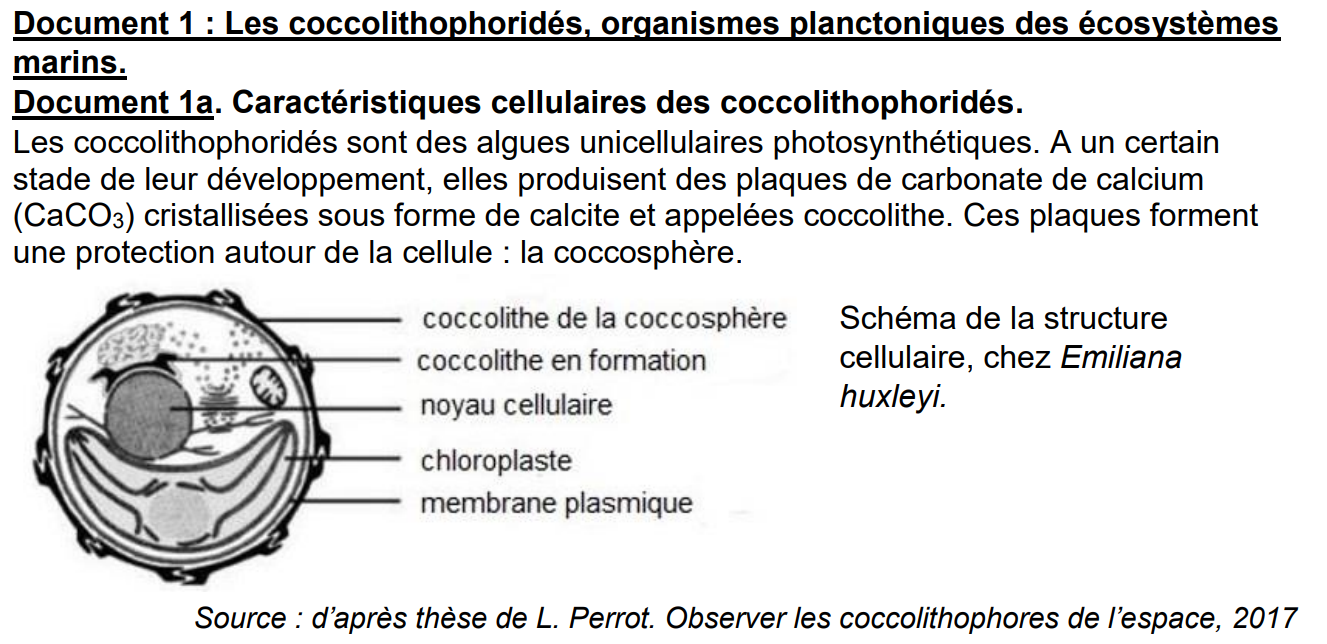 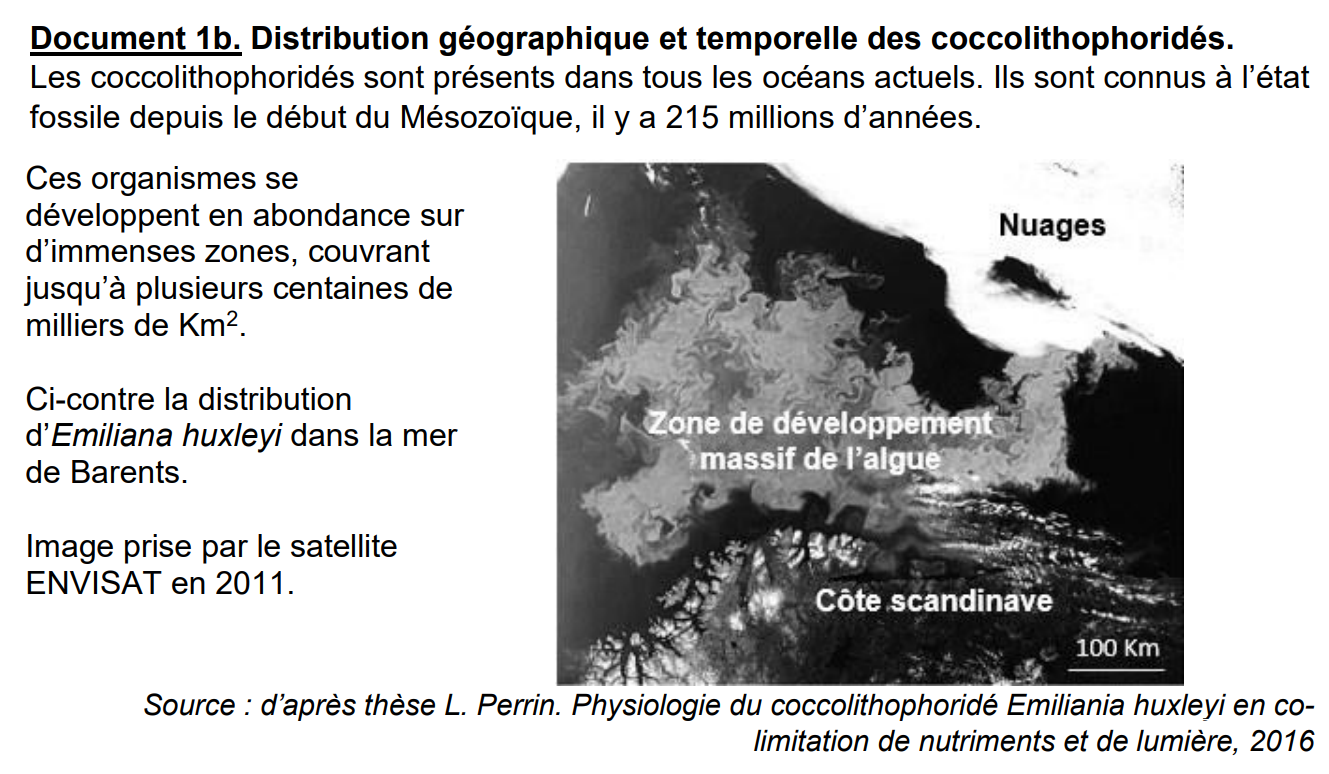 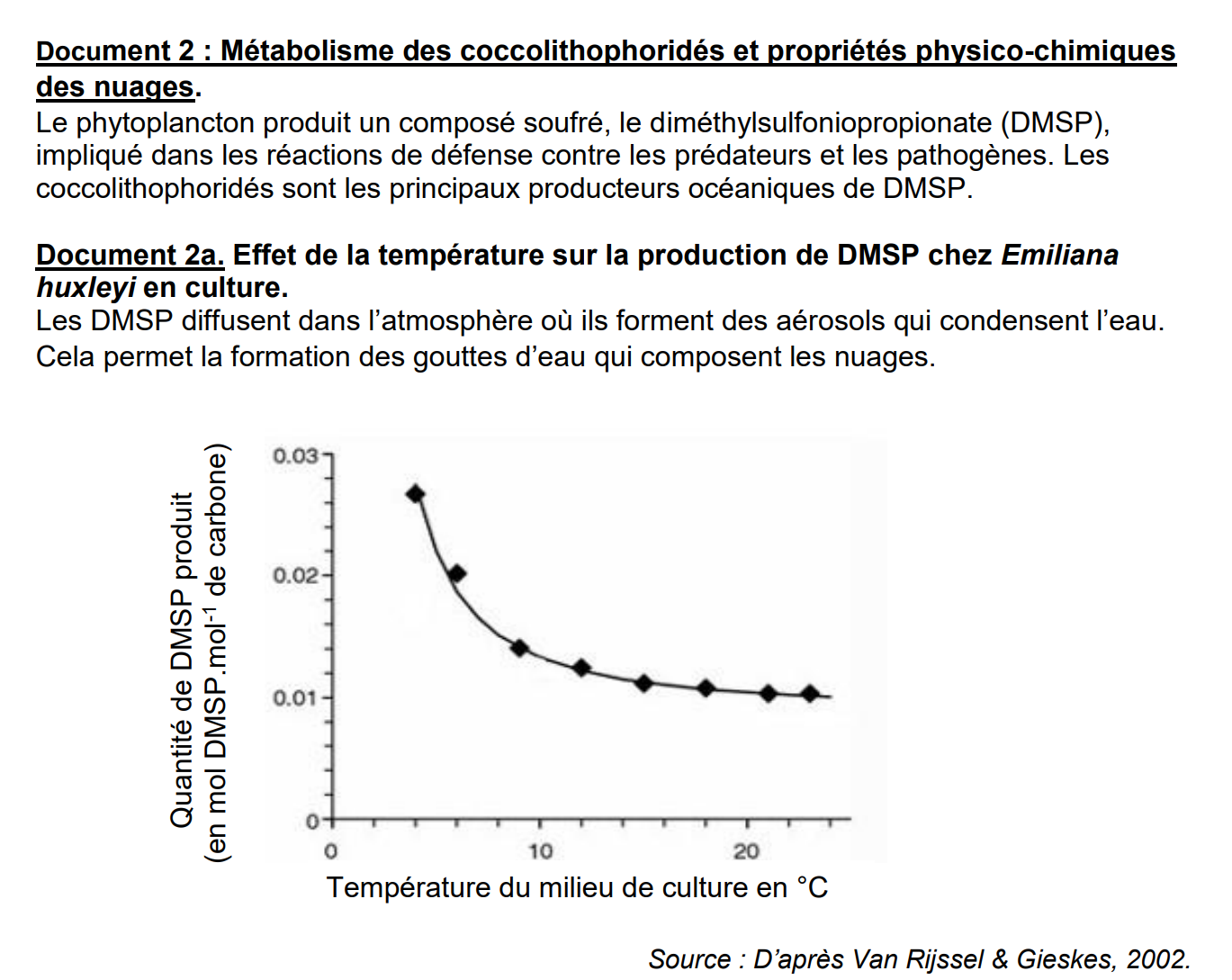 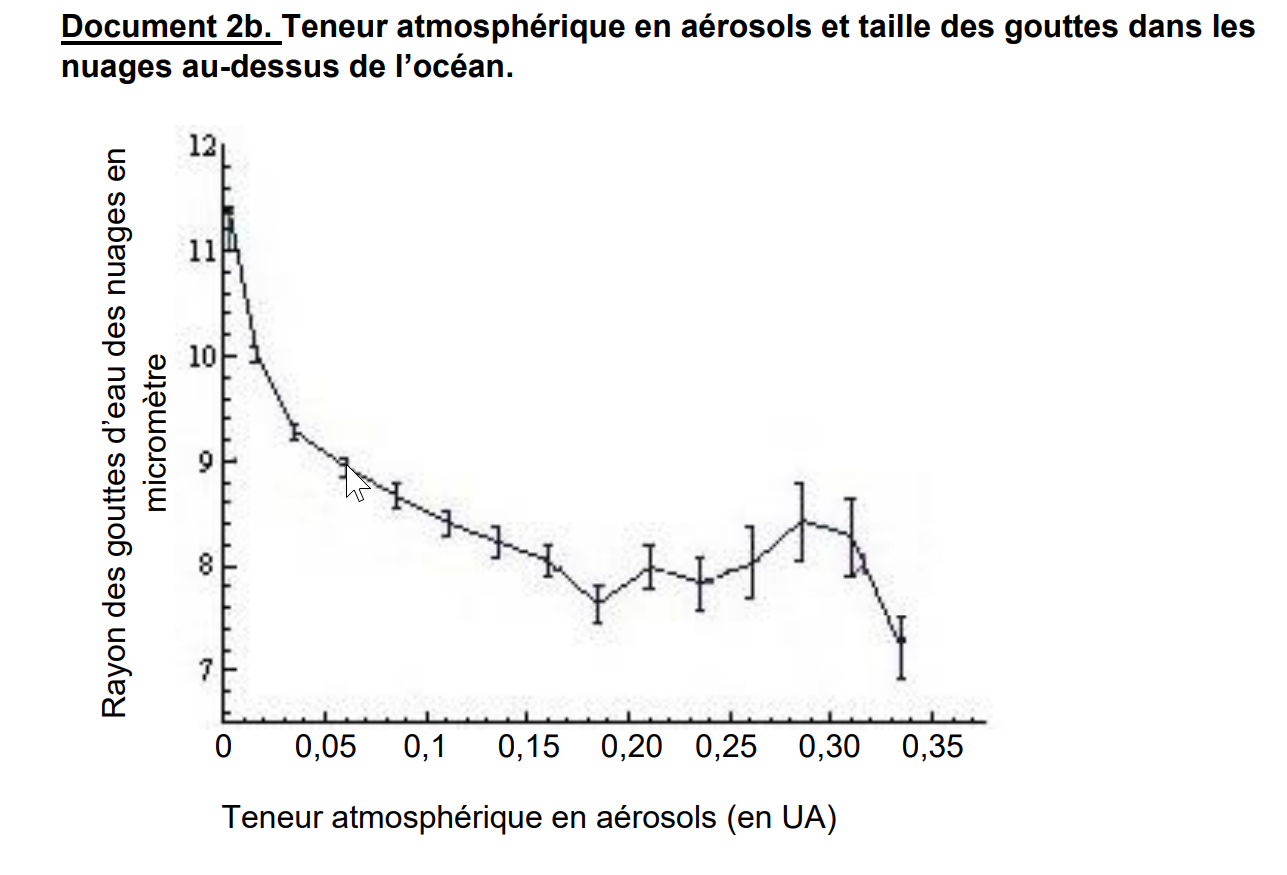 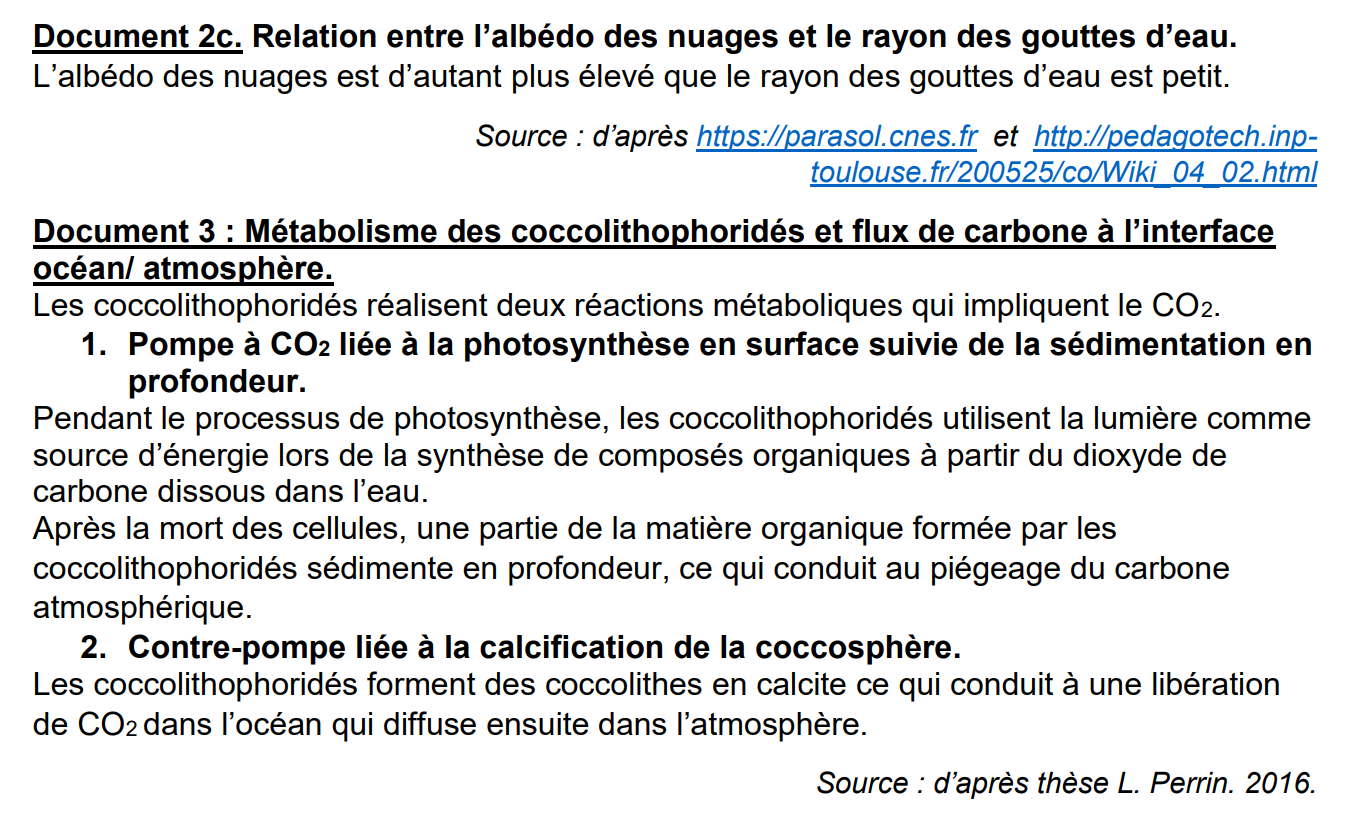 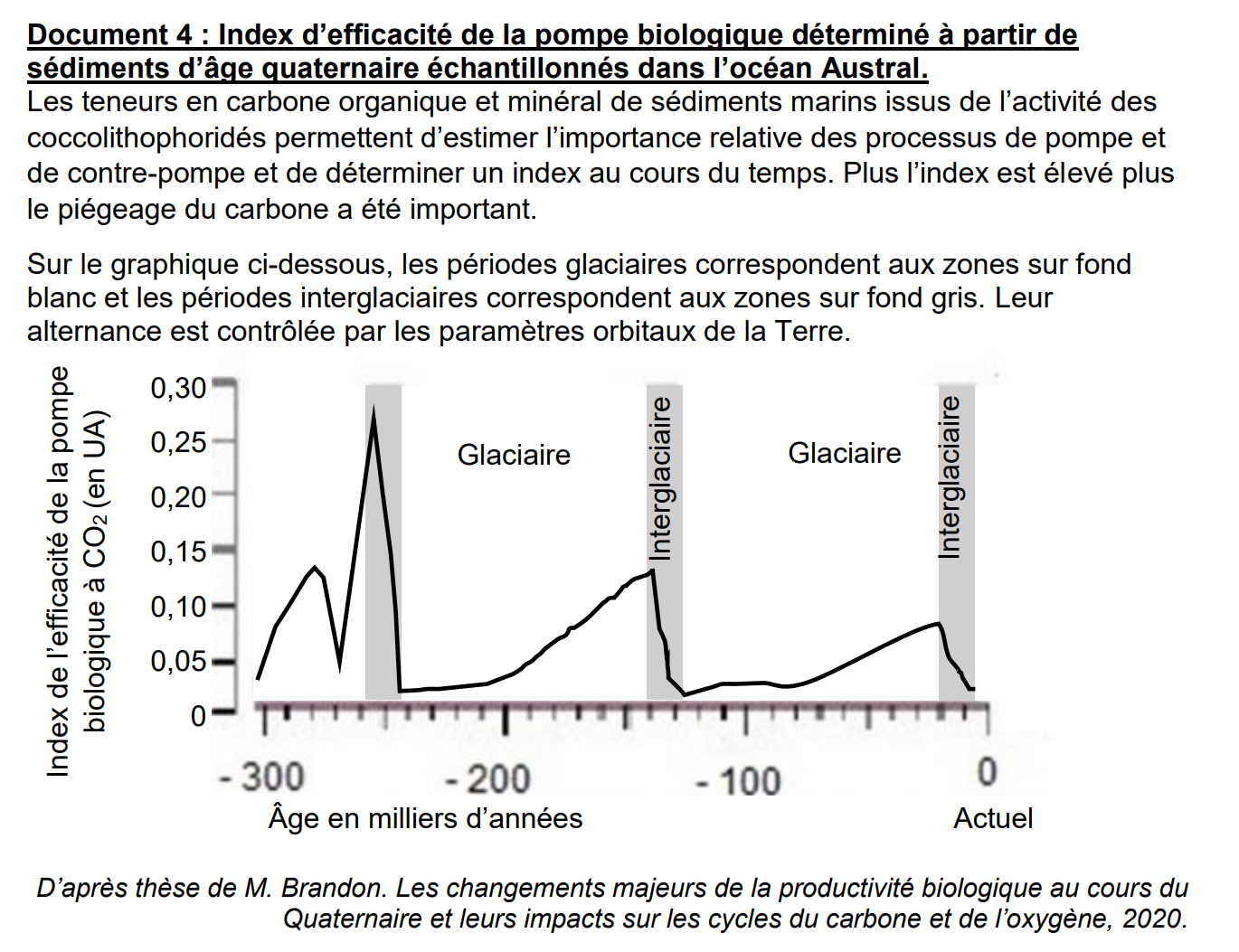 